РОСТОВСКАЯ  ОБЛАСТЬРЕМОНТНЕНСКИЙ  РАЙОНМУНИЦИПАЛЬНОЕ ОБРАЗОВАНИЕ«ПОДГОРНЕНСКОЕ СЕЛЬСКОЕ ПОСЕЛЕНИЕ»РЕМОНТНЕНСКОГО РАЙОНА РОСТОВСКОЙ ОБЛАСТИСОБРАНИЕ ДЕПУТАТОВ ПОДГОРНЕНСКОГО СЕЛЬСКОГО ПОСЕЛЕНИЯРЕШЕНИЕ	03.02.2015                                             №  81                                 с. Подгорное		                                         В соответствии с Федеральным законом №131-ФЗ от 06 октября 2003 года «Об общих принципах местного самоуправления в Российской Федерации», в целях реализации положений Федерального закона от 30 декабря 2004 г. №210-ФЗ «Об основах регулирования тарифов организаций коммунального комплекса», Федерального закона от 23 ноября 2009 г. № 261 – ФЗ «Об энергосбережении и о повышении энергетической эффективности и о внесении изменений в отдельные законодательные акты Российской Федерации», руководствуясь ст. 2 п.1.4, п.1.19 Устава Подгорненского сельского поселения, Собрание депутатов Подгорненского сельского поселения  ,   РЕШИЛО: 1. Утвердить прилагаемую муниципальную целевую программу «Комплексное развитие систем коммунальной инфраструктуры Подгорненского сельского поселения Ремонтненского района на 2015-2030  годы» (далее именуется Программа). 2. Утвердить муниципальным заказчиком Программы администрацию Подгорненского сельского поселения Ремонтненского района. 3. Контроль за исполнением настоящего решения возложить на Главу Подгорненского сельского поселения (Л.В.Горбатенко). 4. Обнародовать настоящее решение Собрания депутатов Подгорненского сельского поселения на официальном сайте администрации Подгорненского сельского поселения Ремонтненского района Ростовской области в сети Интернет . 5. Решение вступает в силу с момента его официального обнародования (опубликования). 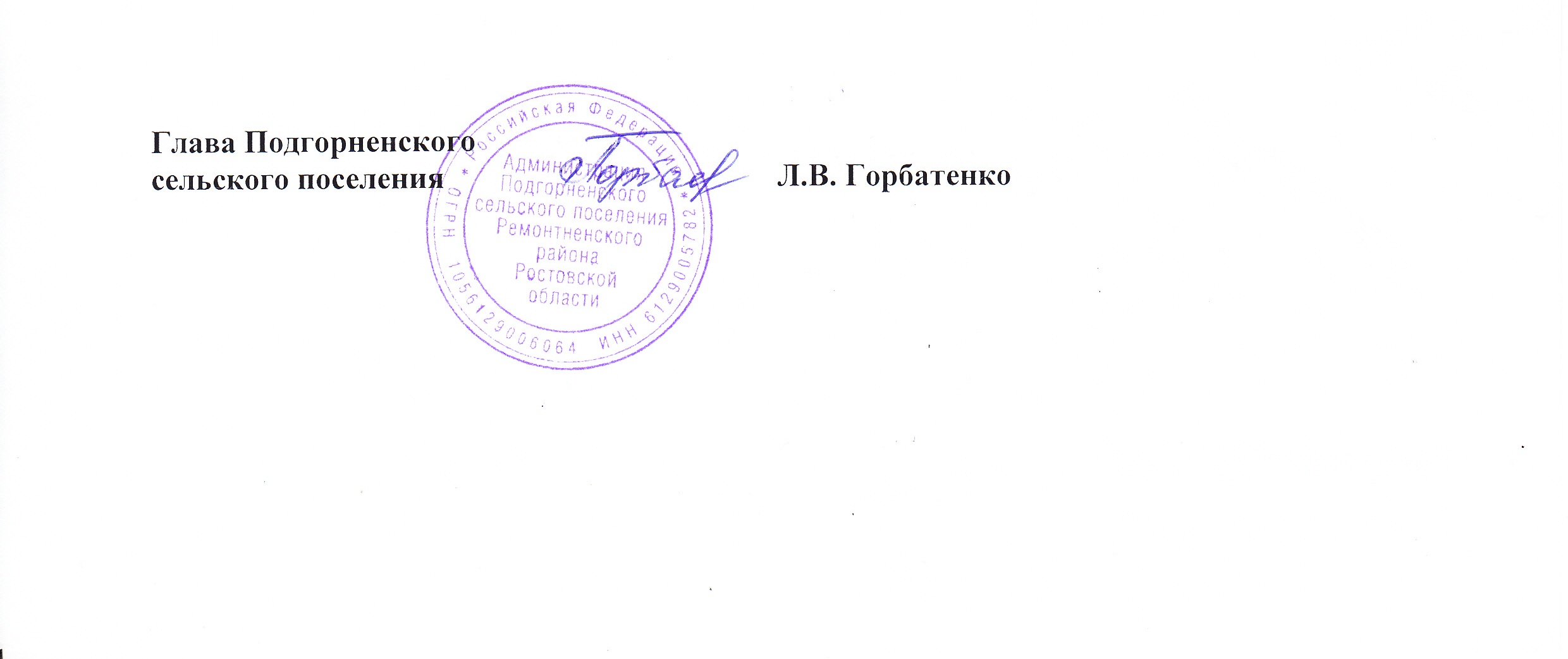                                                                                                                     Приложение                                                                                                 к решению собрания депутатовПодгорненского сельского поселения                                                                                                   от  03.02.2015 года  № 81Программа комплексного развития систем коммунальной инфраструктуры  Подгорненского сельского поселения на 2015-2030 годы СтруктураПрограммы комплексного развития систем коммунальной инфраструктурыПодгорненского сельского поселения на 2015-2030 годыПаспорт  Программы комплексного развития систем коммунальной инфраструктуры Подгорненского сельского поселения на 2015-2030 годы 1. Содержание проблемы и обоснование ее решения программными методами      1.1.  Демографическое развитие муниципального образования     1.2. Гидрографические данные     1.3. Климатические условия 	 1.4. Показатели сферы жилищно-коммунального хозяйства муниципального образования.     1.5. Анализ текущего  состояния систем теплоснабжения     1.6. Анализ текущего  состояния систем водоснабжения     1.7. Анализ текущего  состояния систем  газоснабжения     1.8. Анализ текущего  состояния сферы сбора твердых бытовых отходов     1.9. Анализ текущего  состояния систем водоотведения     1.10. Анализ текущего  состояния систем электроснабжения2. Основные цели и задачи, сроки и этапы реализации программы.    2.1. Основные цели Программы    2.2. Основные задачи Программы    2.3. Сроки и этапы реализации Программы3. Мероприятия по развитию системы коммунальной инфраструктуры.      3.1. Общие положения      3.2. Система водоснабжения      3.3. Система газоснабжения      3.4. Система сбора и вывоза твердых бытовых отходов      3.5. Система электроснабжения4. Механизм реализации  Программы и контроль за ходом ее выполнения5. Оценка эффективности реализации программыПеречень программных мероприятий по развитию коммунальной инфраструктуры, сбора твердых бытовых отходов.ПаспортПрограммы комплексного развития систем коммунальной инфраструктуры  Подгорненского сельского поселения на 2015-2030 годы1.  Содержание проблемы и обоснование ее решения программными методамиОдним из основополагающих условий развития  поселения является комплексное развитие систем жизнеобеспечения Подгорненского  сельского поселения. Программа направлена на обеспечение надежного и устойчивого обслуживания потребителей коммунальными услугами, снижение износа объектов коммунальной инфраструктуры, модернизацию этих объектов путем внедрения энергосберегающих технологий, разработку и внедрение мер по стимулированию эффективного и рационального хозяйствования организаций коммунального комплекса. В связи с тем, что Подгорненское сельское поселение из-за ограниченных возможностей местного бюджета не имеет возможности самостоятельно решить проблему реконструкции, модернизации и капитального ремонта объектов жилищно-коммунального хозяйства в целях улучшения качества предоставления коммунальных услуг, финансирование мероприятий Программы необходимо осуществлять за счет средств, федерального, областного, районного и местного бюджета .1.1. Демографическое развитие муниципального образованияМуниципальное образование «Подгорненское сельское поселение» расположено в юго-восточной части  Ростовской области в зоне полупустынь с континентальным климатом, характеризующимся недостаточным увлажнением, жарким летом. умеренно холодной зимой, восточными суховеями, переходящими в земляные бури.Подгорненское сельское  поселение (число жителей 1172) граничит: северо-восток : Приволенское с/п;северо-запад: Приволенское с/п, Киевское с/п;юго-восток-Краснопартизанское с/п;запад: Киевсоке с/п;восток: Денисовское с/п;  Территория сельского поселения составляет 23,684 кв. км (23684 га).  Расстояние до районного центра - 45 км,  до областного центра Ростова-на-Дону – 370 км,  до ближайшей железнодорожной станции (п.Орловский ) – 100 км. В состав сельского  поселения входит 3 населенных пункта – село Подгорное, хутор Цветной и хутор Весёлый. Село Подгорное расположено на расстоянии 45 км от районного центра с.Ремонтное.Хутор Цветной расположен в 3 км к западу  от административного центра село Подгорное.Хутор Весёлый  расположен в 12 км к востоку от административного центра село Подгорное. Муниципальное образование Подгорненское сельское поселение, с населением 1,172 тыс. жителей, площадью 23684 га.В поселении  одноэтажные кирпичные и панельные строения. Показатели демографического развития поселения являются ключевым инструментом оценки развития сельского поселения, как среды жизнедеятельности человека. Согласно статистическим показателям и сделанным на их основе оценкам, динамика демографического развития Подгорненского  сельского поселения характеризуется следующими показателями.Таблица 1Динамика демографического развития Подгорненского  сельского поселенияСтруктура населения сельского поселения по отношению к трудоспособному возрасту приведена в таблице 2.Таблица 2.Структура населения сельского поселения по отношению к трудоспособному возрастуНа сегодняшний день возрастная структура населения Подгорненского   сельского поселения имеет определенный демографический потенциал на перспективу в лице относительного большого удельного веса лиц трудоспособного возраста. Однако, ситуация с возрастной структурой населения поселения остается неблагоприятной.      Демографический прогноз является   неотъемлемой частью комплексных экономических и социальных прогнозов развития территории и имеет чрезвычайно важное значение для целей краткосрочного, среднесрочного и долгосрочного планирования развития территории. Демографический прогноз позволяет дать оценку основных параметров развития населения (обеспеченность трудовыми ресурсами, дальнейшие перспективы воспроизводства и т.д.) на основе выбранных гипотез изменения уровней рождаемости, смертности и миграционных потоков.1.2. Гидрографические данныеВ гидрологическом отношении территория поселения представлена в основном балками не имеющими, в основном, постоянных водостоков. На территории поселения имеется три пруда:в селе Подгорное- пруд Подгорненский, омывает кладбище, с южной стороны подходит к границе села. Площадь -10 га.в хуторе Цветной-пруд Цветнянский, расположен на въезде  хутора. Площадь-5 га. на границе поселения –пруд Орловский.Все пруды балочные. Перечисленные водоемы не оформлены и на них отсутствует документация. Ледостав на прудах начинается со второй декады декабря и длится до третьей декады февраля. Средняя толщина льда-0,6 м. Половодье начинается с третьей декады февраля и заканчивается первыми числами апреля. Питание прудов происходит за счет атмосферных осадков и подземных вод верхнечетвертичных и палеогеновых отложений.                                                         1.3. Климатические условияПо агроэкономическому районированию Ростовской области, территория Муниципального образования «Подгорненское сельское  поселение» относится к  континентальному климатическому району, характеризующемуся недостаточным увлажнением. Среднегодовая температура воздуха – + 8,2оС. Среднемесячная температура самого холодного месяца в году (января) равна –   минус 7-8,5°С, абсолютный минимум достигает – минус 37°С. Продолжительность периода с устойчивыми морозами составляет около 3-х месяцев. Безморозный период начинается со второй декады апреля и продолжается 165-175 дней. Глубина промерзания грунтов – . Высота снежного покрова – 10-15 см. Лето умеренно жаркое, средняя месячная температура июля +22-23°С, максимальная температура воздуха достигает +42°С. Отмечаются суховеи. 	Преобладающими ветрами являются ветры восточного направления. Зимой они приносят морозы и метели, летом- зной и большое количество пыли. В июле, августе в течение 6-14 дней дуют суховеи, которые часто переходят в земляные бури. Суховеи увеличивают дефицит влажности и иссушают почву. Количество ветреных дней в году составляет 305-314, т.е. около 86%.  Климат территории Подгорненского сельского поселения, как и территории Ремонтненского района в целом, является засушливым-количество осадков в среднем не превышает 350мм в год. Наибольшее количество осадков-до 40%, выпадает летом, часто в виде ливней.	Одной из характеристик климатических условий Подгорненского сельского поселения являются показатели агроклиматических ресурсов, то есть количественная оценка тепло- и влагообеспеченности растений и сельхозкультур, климатические условия, учитываемые в хозяйстве: количество осадков в вегетационный период, годовая сумма осадков, сумма температур за вегетационный период, продолжительность безморозного периода,  и т.д. Теплообеспеченность характеризуется суммой активных температур (среднесуточные температуры >10°С), а влагообеспеченность характеризуется коэффициентом увлажнения, который определяется отношением суммы атмосферных осадков к величине испаряемости.Теплообеспеченность территории Подгорненского сельского поселения составляет 3 300°С. Годовой коэффициент увлажнения (цветовой фон) территории Подгорненского сельского поселения составляет менее 0,33.Эти данные свидетельствуют о весьма неблагоприятных условиях для  развития  земледелия из-за недостатка влаги для развития сельскохозяйственных культур.1.4. Показатели сферы жилищно-коммунального хозяйства муниципального образованияНа территории Подгорненского  сельского поселения  предоставлением услуг в сфере жилищно-коммунального хозяйства занимается организация ОАО  «Энергосбыт Ростовэнерго», филиал «Орловский» ГУП РО «УРСВ» , ИП Бондаренко С.С., ОАО «Ростовтоппром». Специализированной организации, занимающейся сбором и вывозом мусора на территории Подгорненского сельского поселения нет. Сбор и вывоз мусора осуществляет СПК плезавод «Подгорное» и ИП на добровольной основе.  В настоящее время деятельность коммунального комплекса сельского поселения характеризуется неравномерным развитием систем коммунальной инфраструктуры поселения, низким качеством предоставления коммунальных услуг, неэффективным использованием природных ресурсов.Причинами возникновения проблем является:- высокий процент изношенности коммунальной инфраструктуры, - неудовлетворительное техническое состояние жилищного фонда.Следствием износа объектов ЖКХ является качество предоставляемых коммунальных услуг, не соответствующее запросам потребителей. А в связи с наличием  потерь в системах водоснабжения, что в целом негативно сказывается на финансовых результатах их хозяйственной деятельности. Таблица 3.1.5. Анализ текущего состояния систем теплоснабженияВ настоящее время в с. Подгорном, х. Цветном и х. Весёлом централизованное теплоснабжение отсутствует. Частный сектор имеет печное отопление. Вид топлива  уголь. В с. Подгорное школа  имеет собственную  угольную котельную, в подвале здания. Подгорненская врачебная амбулатория , МКУК «Подгорненский СДК», детский сад «Колокольчик»  отапливаются собственными котельными. В остальных общественных зданиях печное отопление.1.6. Анализ текущего состояния  систем  водоснабженияНа территории с. Подгорное действует автономная система водоснабжения, обеспечиваемая водой магистральный водопровод ГУП РО «УРСВ» филиал «Орловский» .Качество холодной воды, подаваемой потребителю, соответствует требованиям      ГОСТ  51232-98 «Вода питьевая. Общие требования к организации и методам контроля качества» и СанПиН 2.1.4.1074-01 «Питьевая вода. Гигиенические требования к качеству воды централизованных систем питьевого водоснабжения. Контроль качества».В х. Цветной и х. Весёлый система водоснабжения отсутствует.Анализируя существующее состояние систем водоснабжения в населенных пунктах сельского поселения, выявлено:-  в связи с физическим износом водопроводных сетей, из-за коррозии металла и отложений в трубопроводах, качество воды ежегодно ухудшается.- растет процент утечек особенно в сетях из стальных трубопроводов. Их срок службы составляет 15 лет, тогда как срок службы чугунных трубопроводов – 35- 40 лет, полиэтиленовых более 50 лет.- износ водопроводных сетей составляет 70 %, вследствие чего число ежегодных порывов увеличивается, а потери в сетях достигают 30% от объема воды поданной в сеть.- текущий ремонт не решает проблемы сверхнормативных потерь на некоторых участках и стабильной подачи воды потребителю, поэтому необходимо выполнить ряд мероприятий на водопроводных сетях, представленных в данной Программе.Для обеспечения населенного пункта централизованной системой водоснабжения надлежащего качества необходимо при подготовке, транспортировании и хранении воды, используемой на хозяйственно-питьевые нужды, применять реагенты, внутренние антикоррозионные покрытия, а также фильтрующие материалы, соответствующие требованиям Федеральной службы по надзору в сфере защиты прав потребителей и благополучия человека.Проблемы водоснабжения  Подгорненского  сельского поселения:.- требуется  ремонт водопроводных сетей;- ремонт накопителей воды;-реконструкция существующих смотровых колодцев и ремонт запорной арматуры;-устройство подключения с водомерным узлом водонапорных башен с. Подгорное к центральному водопроводу на с. Ремонтное ;-установка ограждения санитарной зоны вокруг резервуаров и башен;Подача воды питьевого качества предусматривается населению на хозяйственно-питьевые нужды и полив, на технологические нужды производственных предприятий,  на пожаротушение.1.7. Анализ текущего состояния  систем газоснабженияГазоснабжение населения сельского поселения бытовым газом осуществляется следующим образом: Населенные пункты Подгорненского сельского поселения не газифицированы. Население пользуется баллонным газом.В целях развития коммунальной инфраструктуры, для обеспечения населения природным газом необходимо осуществить прокладку газопроводов к с. Подгорное, х.Цветной, х. Весёлый.Источником газоснабжения является существующий газопровод-отвод «Комсомольский»-Ики –Бурул-Элиста». Сеть газопроводов предусматривается вдоль существующих улиц и проездов на допустимом расстоянии от коммуникаций и сооружений в соответствии со СН и П 42-01-2002.1.8. Анализ текущего состояния сферы сбора твердых бытовых отходовБольшим и проблематичным вопросом на протяжении целого ряда лет являлась уборка и вывоз хозяйственного мусора и твердых бытовых отходов. На территории поселения за отчетный период  организована система сбора и вывоза твердых бытовых отходов.Организация сбора и вывоза ТБО осуществляет СПК племзавод «Подгорное» и ИП на добровольной основе, а также самовывозом. Собранные отходы вывозятся  на полигон временного хранения отходов с.Подгорное. Необходимо установить на территории  поселения дополнительные мусорные контейнеры  вместимостью .куб. для сбора мусора на улицах поселения, а также обязать каждое предприятие и учреждения и организации установить урну для сбора мусора.1.9. Анализ текущего состояния  системы водоотведенияНа сегодняшний день система централизованного водоотведения и последующая очистка в сельском поселении отсутствует. Из-за отсутствия централизованной канализационной системы стоки накапливаются в выгребных ямах.1.10.  Анализ текущего состояния системы электроснабжения.Электроснабжение жилищно-коммунального сектора  Подгорненского  сельского поселения осуществляется от существующих потребительских трансформаторных подстанций 10/04, кВ. Питание ТП выполнено по фидерным воздушным линиям 10кВ от ПС-35/10, расположенной в с. Подгорное.Мероприятиями по развитию системы электроснабжения Подгорненского  сельского поселения станут: - реконструкция существующего наружного освещения ;- внедрение современного электроосветительного оборудования, обеспечивающего экономию электрической энергии.2.  Основные цели и задачи, сроки и этапы реализации  Программы.2.1. Основные цели Программы.Основной целью Программы является создание условий для приведения объектов и сетей коммунальной инфраструктуры в соответствие со стандартами качества, обеспечивающими комфортные условия для проживания граждан и улучшения экологической обстановки на территории  Подгорненского  сельского поселения. Программа направлена на снижение уровня износа, повышение качества предоставляемых коммунальных услуг, улучшение экологической ситуации. В рамках данной Программы должны быть созданы условия, обеспечивающие привлечение средств внебюджетных источников для модернизации объектов коммунальной инфраструктуры, а также сдерживание темпов роста тарифов на коммунальные услуги.2.2. Основные задачи Программы. 1. Инженерно-техническая оптимизация систем коммунальной инфраструктуры.2. Повышение надежности систем коммунальной инфраструктуры.3. Обеспечение более комфортных условий проживания населения сельского поселения.4. Повышение качества предоставляемых ЖКУ.5. Снижение потребление энергетических ресурсов.6. Снижение потерь при поставке ресурсов потребителям.7. Улучшение экологической обстановки в сельском поселении.8. Повышение уровня газификации населённых пунктов   сельского поселения.2.3. Сроки и этапы реализации Программы.Программа действует с 1 января 2015 года по 31 декабря 2030 года. Реализация программы будет осуществляться весь период.3. Мероприятия по развитию системы коммунальной инфраструктуры 3.1. Общие положенияОсновными факторами, определяющими направления разработки Программы, являются:тенденции социально-экономического развития поселения, характеризующиеся незначительным снижением численности населения; состояние существующей системы коммунальной инфраструктуры;перспективное строительство малоэтажных домов, направленное на улучшение жилищных условий граждан;сохранение оценочных показателей потребления коммунальных услуг;Мероприятия разрабатывались исходя из целевых индикаторов, представляющих собой доступные наблюдению и измерению характеристики состояния и развития системы коммунальной инфраструктуры, условий их эксплуатации. Достижение целевых индикаторов в результате реализации Программы характеризует будущую модель коммунального комплекса поселения. Комплекс мероприятий по развитию системы коммунальной инфраструктуры, поселения разработан  по следующим направлениям:строительство и модернизация оборудования, сетей организаций коммунального комплекса  в целях повышения качества товаров (услуг), улучшения экологической ситуации;строительство и модернизация оборудования и сетей в целях подключения новых потребителей в объектах капитального строительства;Разработанные программные мероприятия систематизированы по степени их актуальности в решении вопросов развития системы коммунальной инфраструктуры  в сельском поселении и срокам реализации.Сроки реализации мероприятий Программы  определены исходя из актуальности и эффективности мероприятий (в целях повышения качества товаров (услуг), улучшения экологической ситуации). Мероприятия, реализуемые для подключения новых потребителей, разработаны исходя из того, что организации коммунального комплекса обеспечивают  требуемую для подключения мощность, устройство точки подключения и врезку в существующие магистральные трубопроводы, коммунальные сети до границ участка застройки. От границ участка застройки и непосредственно до объектов строительства прокладку необходимых коммуникаций осуществляет Застройщик. Точка подключения находится на границе участка застройки, что отражается в договоре на подключение. Построенные Застройщиком сети эксплуатируются Застройщиком или передаются в муниципальную собственность в установленном порядке по соглашению сторон.7. Источниками финансирования мероприятий Программы являются средства областного бюджета, местного бюджета. Объемы финансирования мероприятий из областного  бюджета определяются после принятия программ в области развития и модернизации систем коммунальной инфраструктуры и подлежат ежегодному уточнению после формирования областного бюджета на соответствующий финансовый год с учетом результатов реализации мероприятий в предыдущем финансовом году. Если мероприятие реализуется в течение нескольких лет, то количественные и стоимостные показатели распределяются по годам по этапам, что обуславливает приведение в таблицах программы долей единиц. Собственные средства организаций коммунального комплекса, направленные на реализацию мероприятий по повышению качества товаров (услуг), улучшению экологической ситуации представляют собой величину амортизационных отчислений (кроме сферы теплоснабжения), начисленных на основные средства, существующие и построенные (модернизированные) в рамках соответствующих мероприятий. Перечень программных мероприятий приведен в приложении № 1 к Программе3.2. Система водоснабженияОсновными целевыми индикаторами реализации мероприятий Программы комплексного развития системы водоснабжения потребителей поселения являются:-  ремонт водопроводных сетей;- ремонт накопителей воды;-реконструкция существующих смотровых колодцев и ремонт запорной арматуры;-устройство подключения с водомерным узлом водонапорных башен с. Подгорное к центральному водопроводу на с. Ремонтное ;-установка ограждения санитарной зоны вокруг резервуаров и башен;Перечень программных мероприятий приведен в приложении № 1 к Программе.3.3. Система газоснабженияОсновными целевыми индикаторами реализации мероприятий Программы комплексного развития системы водоснабжения потребителей поселения являются:- Строительство газопровода и газораспределительных станций ;Перечень программных мероприятий приведен в приложении № 1 к Программе.3.4. Система сбора и вывоза твердых бытовых отходовОсновными целевыми индикаторами реализации мероприятий Программы комплексного развития  системы сбора и вывоза твердых бытовых отходов потребителей поселения, являются:- Приобретение мусорных контейнеров - Организация в поселении раздельного сбора мусора (перспектива).Перечень программных мероприятий приведен в приложении № 1 к Программе.3.5. Система электроснабженияОсновными целевыми индикаторами реализации мероприятий Программы комплексного развития системы электроснабжения  потребителей поселения являются:- Оснащение потребителей бюджетной сферы и жилищно-коммунального хозяйства электронными приборами учета расхода электроэнергии с классом точности 1.0;- Реконструкция существующего уличного освещения;- Внедрение современного электроосветительного оборудования, обеспечивающего экономию электрической энергии;- Принятие мер по повышению надежности электроснабжения тех объектов, для которых перерыв в электроснабжении грозит серьезными последствиями.Перечень программных мероприятий приведен в приложении № 1 к Программе.4. Механизм реализации  Программы и контроль за ходом ее выполненияРеализация Программы осуществляется Администрацией Подгорненского  сельского поселения. Для решения задач Программы предполагается использовать средства  областного бюджета, в т.ч. выделяемые на целевые программы Ростовской области, средства местного бюджета, собственные средства предприятий коммунального комплекса. Пересмотр тарифов на ЖКУ производится в соответствии с действующим законодательством.	В рамках реализации данной Программы в соответствии со стратегическими приоритетами развития Подгорненского  сельского поселения, основными направлениями сохранения и развития коммунальной инфраструктуры будет осуществляться мониторинг проведенных мероприятий и на основе этого осуществляется корректировка мероприятий Программы.Исполнителями Программы являются администрация Подгорненского  сельского поселения и организации коммунального комплекса. Контроль за реализацией Программы осуществляет по итогам каждого года Администрация Подгорненского  сельского поселения и Собранием депутатов Подгорненского  сельского поселения.Изменения в Программе и сроки ее реализации, а также объемы финансирования из местного бюджета могут быть пересмотрены Администрацией поселения по ее инициативе или по предложению организаций коммунального комплекса в части изменения сроков реализации и мероприятий программы.5. Оценка эффективности реализации ПрограммыОсновными результатами реализации мероприятий в сфере ЖКХ  являются:- модернизация и обновление коммунальной инфраструктуры поселения; - снижение  эксплуатационных затрат предприятий ЖКХ; - улучшение качественных показателей  воды;- устранение причин возникновения аварийных ситуаций, угрожающих жизнедеятельности человека.Наиболее важными конечными результатами реализации программы являются:- снижение уровня износа объектов коммунальной инфраструктуры;- снижение количества потерь воды;- повышение качества предоставляемых услуг жилищно-коммунального комплекса;- обеспечение надлежащего сбора и утилизации твердых и жидких бытовых отходов;- улучшение экологического состояния  окружающей среды.Приложение № 1 к ПрограммеПеречень программных мероприятий по развитию коммунальной инфраструктуры, сбора твердых бытовых отходовО Программе комплексного развития систем коммунальной инфраструктуры Подгорненского сельского поселения на 2015-2030 г.г.Наименование программыПрограмма комплексного развития систем коммунальной инфраструктуры  Подгорненского сельского поселения на 2015-2030 годы (далее – программа)Основания для разработки программыФедеральный закон 131-ФЗ от 10.06.2003 «Об общих принципах организации местного самоуправления в Российской Федерации», поручение Президента Российской Федерации по итогам проверки эффективности использования организациями коммунального комплекса финансовых ресурсов, направляемых на модернизацию и развитие от 17.03.2011 года № Пр-701, распоряжение Правительства РФ от 22.08.2011 года № 1493-р, постановление Правительства РФ от 14.06.2013 г. № 502Разработчик программыАдминистрация Подгорненского  сельского поселения Ремонтненского  района Ростовской областиИсполнители программыАдминистрация Подгорненского  сельского поселения Ремонтненского  района Ростовской областиКонтроль за реализацией программыАдминистрация Подгорненского  сельского поселения Ремонтненского  района Ростовской областиЦель программы Комплексное развитие систем коммунальной инфраструктуры, реконструкция и модернизация систем коммунальной инфраструктуры,  улучшение экологической ситуации на территории Подгорненского сельского поселенияЗадачи программы1. Инженерно-техническая оптимизация систем коммунальной инфраструктуры.2. Повышение надежности систем коммунальной инфраструктуры.3. Обеспечение более комфортных условий проживания населения сельского поселения.4. Повышение качества предоставляемых ЖКУ.5. Снижение потребление энергетических ресурсов.6. Снижение потерь при поставке ресурсов потребителям.7. Улучшение экологической обстановки в сельском поселении.8. Повышение уровня газификации населённых пунктов   сельского поселения.Сроки реализации программы2015-2030 годыОбъемы и источники финансированияИсточники финансирования:- средства областного бюджета;- средства местного бюджета.Бюджетные ассигнования, предусмотренные в плановом периоде 2015-2030 годов, будут уточнены при формировании проектов бюджета поселения с учетом  изменения ассигнований областного бюджета.Мероприятия программы В сфере водоснабжения:-  ремонт водопроводных сетей;- ремонт накопителей воды;-реконструкция существующих смотровых колодцев и ремонт запорной арматуры;-устройство подключения с водомерным узлом водонапорных башен с. Подгорное к центральному водопроводу на с. Ремонтное ;-установка ограждения санитарной зоны вокруг резервуаров и башен;-установка люков на смотровые колодцы;-установка задвижек;В сфере газификации:-  газификация сельского поселения. В сфере электроснабжения:- внедрение современного электроосветительного оборудования, обеспечивающего экономию электрической энергии.Организация сбора и вывоза ТБО:- улучшение санитарного состояния территорий сельского поселения;- стабилизация  и последующее уменьшение образования бытовых отходов;- обеспечение надлежащего сбора  и транспортировки ТБО; Наименование показателяФактФактФактНаименование показателя2012 г.2013 г.2014 г.Численность населения поселения, человек118811801172Число родившихся, человек12913Число умерших, человек161221Естественный прирост (+) / убыль (-), человек+4- 3+ 8№ п/пПоказатель2012 г.2013 г.2014 г.1Численность населения младше трудоспособного возраста, чел.1871962092Численность населения трудоспособного возраста, чел.4925185353Численность населения старше трудоспособного возраста, чел.461449428ПоказательЕд. измеренияЗначение показателяОбщая площадь жилого фонда:тыс.м232,5 в том числе: Муниципальный жилищный фонд-//-0,1МКД (многоквартирные жилые дома)-//-3,3 из них в управлении: УК (управляющая компания)-//-0Управление ТСЖ-//-0Непосредственное управление-//-3,3МКД не выбравшие способ управления-//-0ТеплоснабжениеТеплоснабжениеТеплоснабжениеОтсутствует ВодоснабжениеВодоснабжениеВодоснабжениеПротяженность сетей км18,7из них обслуживают  жилищный фонд-//-13,5Количество населенных пунктов обеспеченных водоснабжениемшт.1ГазификацияГазификацияГазификацияОтсутствует Организация сбора и вывоза  ТБООрганизация сбора и вывоза  ТБООрганизация сбора и вывоза  ТБОСПК племзавод «Подгорное» (на добровольной основе)ЭлектроснабжениеЭлектроснабжениеЭлектроснабжениеПротяженность сетей наружного освещениякм.22Количество населенных пунктов обеспеченных электроснабжениемшт.3№ п/пСодержание мероприятияСодержание мероприятияИсточники финансированияСтоимость, тыс. руб.Стоимость, тыс. руб.Стоимость, тыс. руб.Стоимость, тыс. руб.Стоимость, тыс. руб.Стоимость, тыс. руб.Стоимость, тыс. руб.Стоимость, тыс. руб.Стоимость, тыс. руб.Стоимость, тыс. руб.Стоимость, тыс. руб.Стоимость, тыс. руб.Стоимость, тыс. руб.Стоимость, тыс. руб.Стоимость, тыс. руб.Стоимость, тыс. руб.№ п/пСодержание мероприятияСодержание мероприятия2015201620172018201920202021202220232024202520262027202820292030122567891011121314151617181920211ВодоснабжениеВодоснабжениеВодоснабжение1.1Ремонт водопроводных сетей в с. ПодгорноеРемонт водопроводных сетей в с. Подгорноеобластной бюджет и местный бюджет11831,81.2Разработка проектно-сметной документации на ремонт накопителей воды с.ПодгорноеРазработка проектно-сметной документации на ремонт накопителей воды с.Подгорноеобластной бюджет и местный бюджет300,0 1.3Ремонт накопителей воды  в с.ПодгорноеРемонт накопителей воды  в с.Подгорноеобластной бюджет и местный бюджет 1000,0 1.4Установка ограждения санитарной зоны вокруг накопителей воды и водонапорных башен  с.ПодгорноеУстановка ограждения санитарной зоны вокруг накопителей воды и водонапорных башен  с.Подгорноеместный бюджет50,02ГазоснабжениеГазоснабжениеГазоснабжение2.1Разработка ПСД на строительство газопровода к с. Подгорное,х. Цветной, х. Весёлый и газораспределительных станций  Разработка ПСД на строительство газопровода к с. Подгорное,х. Цветной, х. Весёлый и газораспределительных станций  областной бюджет 12000,0 2.2Строительство газопровода к с. Подгорное, х.Цветной, х. Весёлый и  газораспределительных станций  областной бюджетобластной бюджет38000,03ЭлектроснабжениеЭлектроснабжениеЭлектроснабжение3.1Приобретение энергосберегающих ламп для уличного освещения и других установокПриобретение энергосберегающих ламп для уличного освещения и других установокместный бюджет10,010,010,0 20,020,0 20,020,020,020,020,020,020,020,020,020,020,03.2Содержание сетей уличного освещенияСодержание сетей уличного освещенияместный бюджет15,020,020,030,035,035,035,035,035,035,035,035,035,035,035,035,0,4Благоустройство территориии Благоустройство территориии Благоустройство территориии Благоустройство территориии Благоустройство территориии Благоустройство территориии Благоустройство территориии Благоустройство территориии Благоустройство территориии Благоустройство территориии Благоустройство территориии Благоустройство территориии Благоустройство территориии Благоустройство территориии Благоустройство территориии Благоустройство территориии Благоустройство территориии Благоустройство территориии Благоустройство территориии 4.1Приобретение мусорные контейнеров для сбора мусора на улицахПриобретение мусорные контейнеров для сбора мусора на улицахместный бюджет30,030,030,030,0ВСЕГО64096,864096,8105,030,030,011881,8355,01085,012055,038055,055,055,085,055,055,055,055,085,0